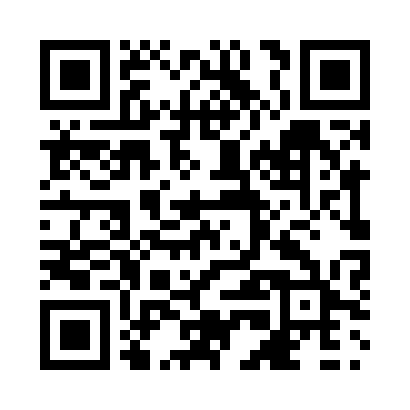 Prayer times for Big Beaver, Saskatchewan, CanadaMon 1 Jul 2024 - Wed 31 Jul 2024High Latitude Method: Angle Based RulePrayer Calculation Method: Islamic Society of North AmericaAsar Calculation Method: HanafiPrayer times provided by https://www.salahtimes.comDateDayFajrSunriseDhuhrAsrMaghribIsha1Mon3:035:011:056:359:0911:072Tue3:035:011:056:359:0811:073Wed3:035:021:056:359:0811:064Thu3:045:031:056:359:0711:065Fri3:045:041:056:359:0711:066Sat3:055:041:066:359:0711:067Sun3:055:051:066:349:0611:068Mon3:065:061:066:349:0511:069Tue3:065:071:066:349:0511:0510Wed3:075:081:066:349:0411:0511Thu3:085:091:066:339:0311:0512Fri3:085:101:066:339:0311:0413Sat3:095:111:076:339:0211:0414Sun3:095:121:076:329:0111:0415Mon3:105:131:076:329:0011:0316Tue3:105:141:076:318:5911:0317Wed3:115:151:076:318:5811:0218Thu3:125:161:076:308:5711:0219Fri3:125:181:076:308:5611:0120Sat3:135:191:076:298:5511:0021Sun3:155:201:076:288:5410:5822Mon3:175:211:076:288:5310:5623Tue3:195:221:076:278:5110:5424Wed3:225:241:076:268:5010:5225Thu3:245:251:076:268:4910:4926Fri3:265:261:076:258:4810:4727Sat3:285:281:076:248:4610:4528Sun3:315:291:076:238:4510:4229Mon3:335:301:076:228:4310:4030Tue3:355:321:076:228:4210:3831Wed3:375:331:076:218:4110:35